									Name ______________________Economic Indicators  vs. 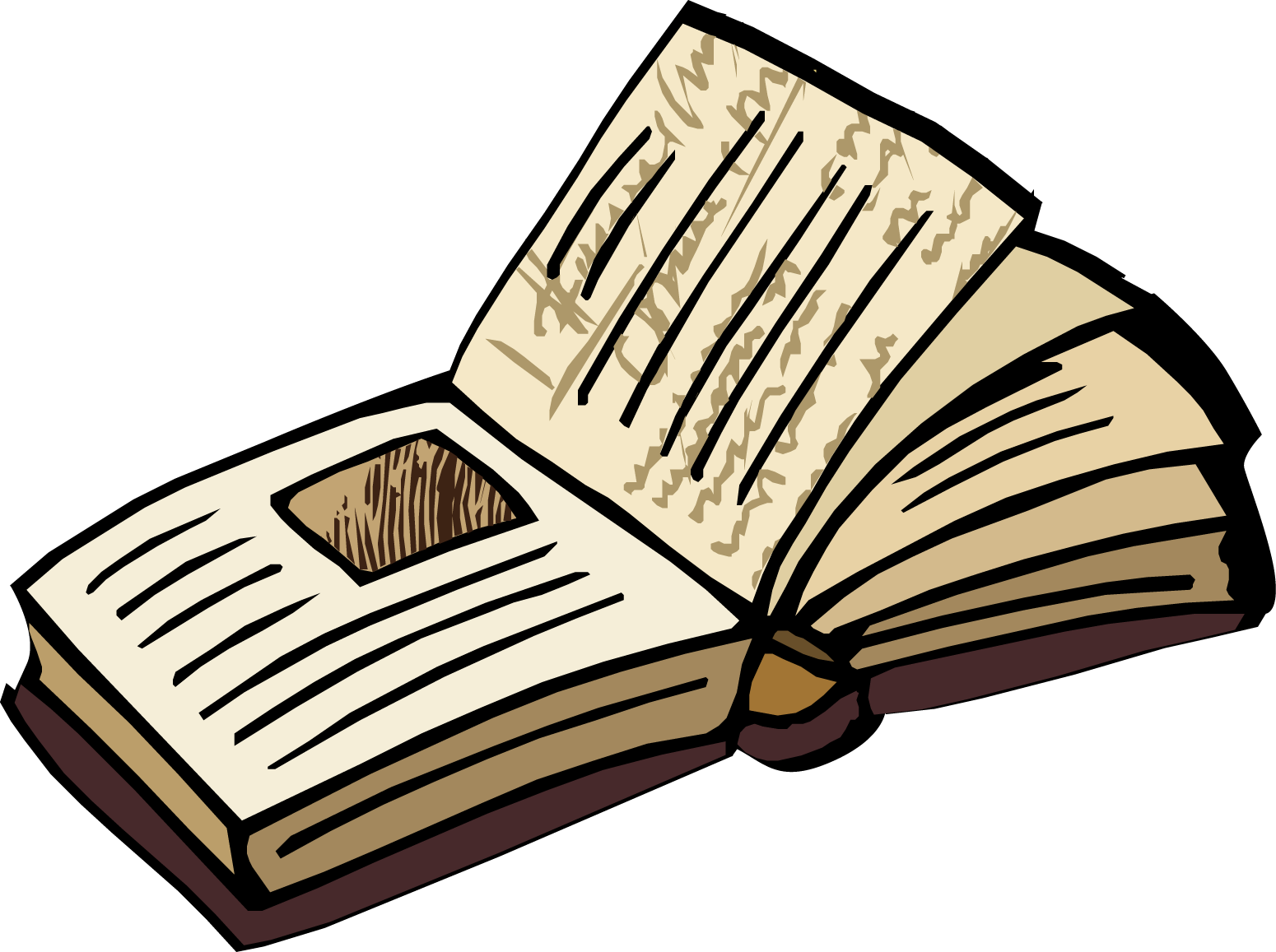 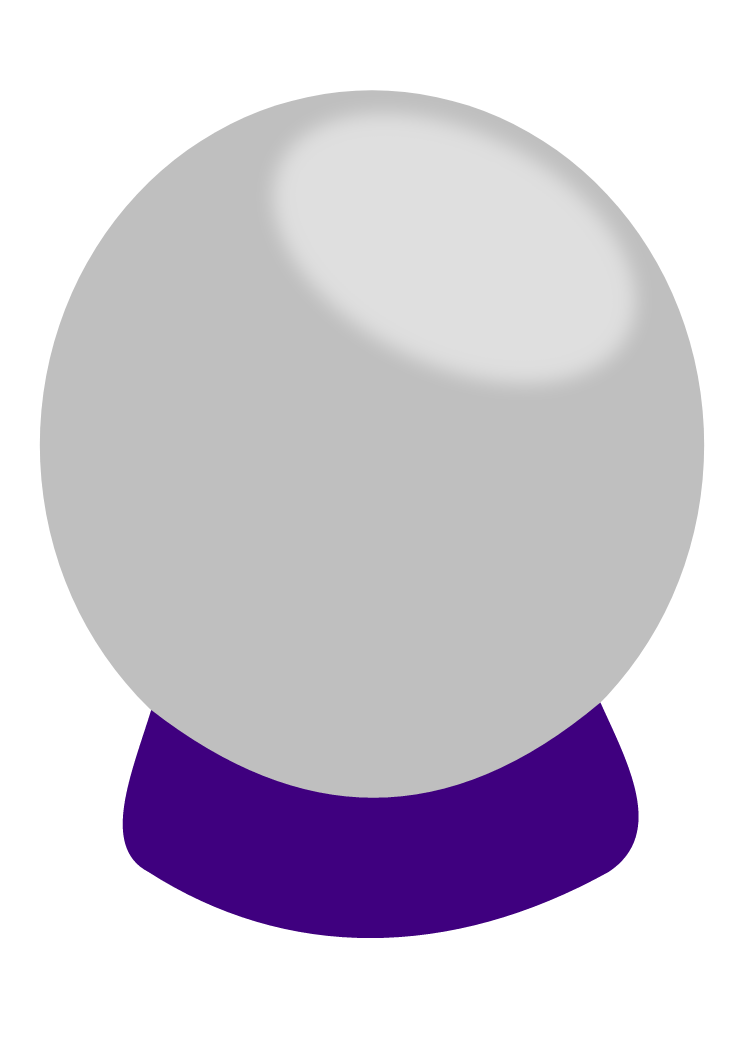 Directions: 	Economic indicators are a way in which economists either predict what will happen (leading) or tell the story of what has brought the economy to the point it is (lagging). Use your notes to indicate whether your assigned indicator is a leading or lagging indicator and describe how it would predict what could happen or tell the story of why the economy is where it is.___________________________________ (Indicator):		 Leading 		Lagging________________________________________________________________________________________________________________________________________________________________________________________________________________________________________________________________________________________________________________________________________________________________________________________________________________________________________________________________________________________________________________________________________________________________________________________________________________________________________________________________________________________________________________________________________________________________________________________________________________________________________________________________________________________________________________________________________________________________________________________________________